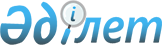 О внесении изменений и дополнений в решение городского маслихата от 10 декабря 2013 года № 155 "О бюджете города на 2014-2016 годы"
					
			Утративший силу
			
			
		
					Решение Атырауского городского маслихата Атырауской области от 17 апреля 2014 года № 196. Зарегистрировано Департаментом юстиции Атырауской области 14 мая 2014 года № 2917. Утратило силу решением Атырауского городского маслихата Атырауской области от 5 февраля 2015 года № 253      Сноска. Утратило силу решением Атырауского городского маслихата Атырауской области от 05.02.2015 № 253 (вводится в действие со дня подписания).

      Примечание РЦПИ:

      В тексте документа сохранена пунктуация и орфография оригинала.

      В соответствии со статьей 109 Бюджетного кодекса Республики Казахстан от 4 декабря 2008 года, статьей 21 Закона Республики Казахстан от 24 марта 1998 года "О нормативных правовых актах", подпунктом 1) пункта 1 статьи 6 Закона Республики Казахстан от 23 января 2001 года "О местном государственном управлении и самоуправлении в Республике Казахстан" и постановлением областного акимата от 11 апреля 2014 года № 110 "О внесении изменений и дополнений в постановление областного акимата от 10 декабря 2013 года № 442 "О реализации решения ХІХ сессии областного маслихата V созыва от 9 декабря 2013 года № 194-V "Об областном бюджете на 2014-2016 годы" Атырауский городской маслихат РЕШИЛ:

      1. Внести в решение городского маслихата от 10 декабря 2013 года № 155 "О бюджете города на 2014-2016 годы" (зарегистрировано в реестре государственной регистрации нормативных правовых актов за № 2844, опубликовано 14 января 2014 года в газете "Прикаспийская коммуна") следующие изменения и дополнения:

      в пункте 1:

      в подпункте 1):

      цифры "62 968 115" заменить цифрами "70 503 614";

      цифры "336 804" заменить цифрами "1 836 790";

      цифры "5 496 246" заменить цифрами "11 531 759";

      в подпункте 2):

      цифры "65 150 307" заменить цифрами "72 076 185";

      в подпункте 4):

      цифры "130 000" заменить цифрами "792 118";

      в подпункте 5):

      цифры "-2 312 192" заменить цифрами "-2 364 689";

      в подпункте 6 ):

      цифры "2 312 192" заменить цифрами "2 364 689";

      цифры "2 361 167" заменить цифрами "2 413 664";

      в пункте 3:

      цифры "872 949" заменить цифрами "1 321 949";

      цифры "65 390" заменить цифрами "71 093";

      цифры "8 468" заменить цифрами "8 675";

      дополнить строками следующего содержания:

      "16 800 тысяч тенге – на оказание государственной адресной социальной помощи;

      1 552 тысяч тенге – на выплату государственных пособий на детей до 18 лет;

      424 934 тысяч тенге – на выплату ежемесячной надбавки за особые условия труда к должностным окладам работников государственных учреждений, не являющихся государственными служащими, а также работников государственных предприятий, финансируемые из местного бюджета;

      2 500 000 тысяч тенге – на финансирование приоритетных проектов транспортной инфраструктуры;"

      пункт 4 изложить в следующей редакции:

      "4. Учесть, что в городском бюджете на 2014 год предусмотрены целевые текущие трансферты из областного бюджета в следующих размерах:

      590 088 тысяч тенге - на обеспечение горячим питанием учащихся с 1 по 4 классы и детей из малообеспеченных семей;

      42 000 тысяч тенге - на установку пожарной сигнализации в учреждениях образования;

      52 968 тысяч тенге – на подготовку к зимнему периоду;"

      в пункте 5:

      цифры "6 031 171" заменить цифрами "7 013 114";

      цифры "609 393" заменить цифрами "622 930";

      цифры "1 629 159" заменить цифрами "2 545 068";

      цифры "2 361 167" заменить цифрами "2 413 664";

      дополнить строкой следующего содержания:

      "целевые трансферты на развитие для развития транспортной инфраструктуры - 1 152 570 тысяч тенге.".

      2. Приложения 1, 2 и 5 указанного решения изложить в новой редакции, согласно приложениям 1, 2 и 3 к настоящему решению.

      3. Контроль за исполнением настоящего решения возложить на постоянную комиссию (С. Ерубаев) по вопросам экономики, развития предпринимательства, индустрии, торговли, налога и бюджета.

      4. Настоящее решение вводится в действие с 1 января 2014 года.

 Бюджет города на 2014 год Бюджет города на 2015 год Расшифровка программ аппарата акима района в городе, города районного значения, поселка, села, сельского округа      продолжение таблицы


					© 2012. РГП на ПХВ «Институт законодательства и правовой информации Республики Казахстан» Министерства юстиции Республики Казахстан
				
      Председатель XХIV сессии

Т. Бекенов

      Секретарь городского маслихата

Б. Казиманов
Приложение к решению городского Маслихата от 17 апреля 2014 года № 196Приложение № 1 к решению городского Маслихата от 10 декабря 2013 года № 155Категория

Категория

Категория

Категория

Сумма, тысяч тенге

Класс

Класс

Класс

Сумма, тысяч тенге

Подкласс

Подкласс

Сумма, тысяч тенге

Наименование

Сумма, тысяч тенге

1

2

3

4

5

I. ДОХОДЫ

70503614

1

Налоговые поступления

56209295

01

Подоходный налог

19227016

2

Индивидуальный подоходный налог

19227016

03

Социальный налог

26895386

1

Социальный налог

26895386

04

Hалоги на собственность

4980005

1

Hалоги на имущество

3549722

3

Земельный налог

411071

4

Hалог на транспортные средства

1018962

5

Единый земельный налог

250

05

Внутренние налоги на товары, работы и услуги

4063549

2

Акцизы

3456348

3

Поступления за использование природных и других ресурсов

216645

4

Сборы за ведение предпринимательской и профессиональной деятельности

350289

5

Налог на игорный бизнес

40267

07

Прочие налоги

108

1

Прочие налоги

108

08

Обязательные платежи, взимаемые за совершение юридически значимых действий и (или) выдачу документов уполномоченными на то государственными органами или должностными лицами

1043231

1

Государственная пошлина

1043231

2

Неналоговые поступления

925770

01

Доходы от государственной собственности

66703

1

Поступления части чистого дохода государственных предприятий

939

5

Доходы от аренды имущества, находящегося в государственной собственности

65764

02

Поступления от реализации товаров (работ, услуг) государственными учреждениями, финансируемыми из государственного бюджета

640

1

Поступления от реализации товаров (работ, услуг) государственными учреждениями, финансируемыми из государственного бюджета

640

04

Штрафы, пени, санкции, взыскания, налагаемые государственными учреждениями, финансируемыми из государственного бюджета, а также содержащимися и финансируемыми из бюджета (сметы расходов) Национального Банка Республики Казахстан

101653

1

Штрафы, пени, санкции, взыскания, налагаемые государственными учреждениями, финансируемыми из государственного бюджета, а также содержащимися и финансируемыми из бюджета (сметы расходов) Национального Банка Республики Казахстан, за исключением поступлений от организаций нефтяного сектора

101653

06

Прочие неналоговые поступления

756774

1

Прочие неналоговые поступления

756774

3

Поступления от продажи основного капитала

1836790

01

Продажа государственного имущества, закрепленного за государственными учреждениями

719950

1

Продажа государственного имущества, закрепленного за государственными учреждениями

719950

03

Продажа земли и нематериальных активов

1116840

1

Продажа земли

1116840

4

Поступления трансфертов

11531759

02

Трансферты из вышестоящих органов государственного управления

11531759

2

Трансферты из областного бюджета

11531759

Функциональная группа

Функциональная группа

Функциональная группа

Функциональная группа

Функциональная группа

Сумма, тысяч тенге

Функциональная подгруппа

Функциональная подгруппа

Функциональная подгруппа

Функциональная подгруппа

Сумма, тысяч тенге

Администратор

Администратор

Администратор

Сумма, тысяч тенге

Программа

Программа

Сумма, тысяч тенге

Наименование

Сумма, тысяч тенге

1

2

3

4

5

6

II. ЗАТРАТЫ

72076185

01

Государственные услуги общего характера

715547

1

Представительные, исполнительные и другие органы, выполняющие общие функции государственного управления

492656

112

Аппарат маслихата района (города областного значения)

15397

001

Услуги по обеспечению деятельности маслихата района (города областного значения)

15397

122

Аппарат акима района (города областного значения)

330533

001

Услуги по обеспечению деятельности акима района (города областного значения)

214739

003

Капитальные расходы государственного органа

115794

123

Аппарат акима района в городе, города районного значения, поселка, села, сельского округа

146726

001

Услуги по обеспечению деятельности акима района в городе, города районного значения, поселка, села, сельского округа

146726

2

Финансовая деятельность

33230

452

Отдел финансов района (города областного значения)

33230

001

Услуги по реализации государственной политики в области исполнения бюджета района (города областного значения) и управления коммунальной собственностью района (города областного значения)

27709

003

Проведение оценки имущества в целях налогообложения

3174

010

Приватизация, управление коммунальным имуществом, постприватизационная деятельность и регулирование споров, связанных с этим

2000

018

Капитальные расходы государственного органа

347

5

Планирование и статистическая деятельность

19661

453

Отдел экономики и бюджетного планирования района (города областного значения)

19661

001

Услуги по реализации государственной политики в области формирования и развития экономической политики, системы государственного планирования и управления района (города областного значения)

19661

9

Прочие государственные услуги общего характера

170000

467

Отдел строительства района (города областного значения)

170000

040

Развитие объектов государственных органов

170000

03

Общественный порядок, безопасность, правовая, судебная, уголовно-исполнительная деятельность

268686

9

Прочие услуги в области общественного порядка и безопасности

268686

458

Отдел жилищно-коммунального хозяйства, пассажирского транспорта и автомобильных дорог района (города областного значения)

268686

021

Обеспечение безопасности дорожного движения в населенных пунктах

268686

04

Образование

10975273

1

Дошкольное воспитание и обучение

2474083

464

Отдел образования района (города областного значения)

2474083

009

Обеспечение деятельности организаций дошкольного воспитания и обучения

1152134

040

Реализация государственного образовательного заказа в дошкольных организациях образования

1321949

2

Начальное, основное среднее и общее среднее образование

7592919

464

Отдел образования района (города областного значения)

7592919

003

Общеобразовательное обучение

7192788

006

Дополнительное образование для детей

400131

9

Прочие услуги в области образования

908271

464

Отдел образования района (города областного значения)

414622

001

Услуги по реализации государственной политики на местном уровне в области образования

18112

005

Приобретение и доставка учебников, учебно-методических комплексов для государственных учреждений образования района (города областного значения)

54163

007

Проведение школьных олимпиад, внешкольных мероприятий и конкурсов районного (городского) масштаба

688

015

Ежемесячные выплаты денежных средств опекунам (попечителям) на содержание ребенка-сироты (детей-сирот), и ребенка (детей), оставшегося без попечения родителей

50427

067

Капитальные расходы подведомственных государственных учреждений и организаций

291232

467

Отдел строительства района (города областного значения)

493649

037

Строительство и реконструкция объектов образования

493649

06

Социальная помощь и социальное обеспечение

806246

2

Социальная помощь

719562

451

Отдел занятости и социальных программ района (города областного значения)

523562

002

Программа занятости

115615

005

Государственная адресная социальная помощь

37130

006

Оказание жилищной помощи

10000

007

Социальная помощь отдельным категориям нуждающихся граждан по решениям местных представительных органов

134598

010

Материальное обеспечение детей-инвалидов, воспитывающихся и обучающихся на дому

10500

013

Социальная адаптация лиц, не имеющих определенного местожительства

52785

014

Оказание социальной помощи нуждающимся гражданам на дому

43571

016

Государственные пособия на детей до 18 лет

26552

017

Обеспечение нуждающихся инвалидов обязательными гигиеническими средствами и предоставление услуг специалистами жестового языка, индивидуальными помощниками в соответствии с индивидуальной программой реабилитации инвалида

92811

464

Отдел образования района (города областного значения)

196000

008

Социальная поддержка обучающихся и воспитанников организаций образования очной формы обучения в виде льготного проезда на общественном транспорте (кроме такси) по решению местных представительных органов

196000

9

Прочие услуги в области социальной помощи и социального обеспечения

86684

451

Отдел занятости и социальных программ района (города областного значения)

74736

001

Услуги по реализации государственной политики на местном уровне в области обеспечения занятости и реализации социальных программ для населения

50258

011

Оплата услуг по зачислению, выплате и доставке пособий и других социальных выплат

3969

021

Капитальные расходы государственного органа

244

050

Реализация Плана мероприятий по обеспечению прав и улучшению качества жизни инвалидов

17659

067

Капитальные расходы подведомственных государственных учреждений и организаций

2606

458

Отдел жилищно-коммунального хозяйства, пассажирского транспорта и автомобильных дорог района (города областного значения)

11948

050

Реализация Плана мероприятий по обеспечению прав и улучшению качества жизни инвалидов

11948

07

Жилищно-коммунальное хозяйство

12692869

1

Жилищное хозяйство

9858979

458

Отдел жилищно-коммунального хозяйства, пассажирского транспорта и автомобильных дорог района (города областного значения)

120049

002

Изъятие, в том числе путем выкупа земельных участков для государственных надобностей и связанное с этим отчуждение недвижимого имущества

27097

003

Организация сохранения государственного жилищного фонда

92952

049

Проведение энергетического аудита многоквартирных жилых домов

0

463

Отдел земельных отношений района (города областного значения)

500

016

Изъятие земельных участков для государственных нужд

500

467

Отдел строительства района (города областного значения)

9729780

003

Проектирование, строительство и (или) приобретение жилья коммунального жилищного фонда

6083211

004

Проектирование, развитие, обустройство и (или) приобретение инженерно-коммуникационной инфраструктуры

3634601

072

Строительство и (или) приобретение служебного жилища и развитие и (или) приобретение инженерно-коммуникационной инфраструктуры в рамках Дорожной карты занятости 2020

11968

479

Отдел жилищной инспекции района (города областного значения)

8650

001

Услуги по реализации государственной политики на местном уровне в области жилищного фонда

8650

2

Коммунальное хозяйство

808747

458

Отдел жилищно-коммунального хозяйства, пассажирского транспорта и автомобильных дорог района (города областного значения)

632802

012

Функционирование системы водоснабжения и водоотведения

435887

026

Организация эксплуатации тепловых сетей, находящихся в коммунальной собственности районов (городов областного значения)

196915

467

Отдел строительства района (города областного значения)

175945

005

Развитие коммунального хозяйства

133400

006

Развитие системы водоснабжения и водоотведения

42545

3

Благоустройство населенных пунктов

2025143

123

Аппарат акима района в городе, города районного значения, поселка, села, сельского округа

8211

009

Обеспечение санитарии населенных пунктов

7011

011

Благоустройство и озеленение населенных пунктов

1200

458

Отдел жилищно-коммунального хозяйства, пассажирского транспорта и автомобильных дорог района (города областного значения)

1986410

015

Освещение улиц в населенных пунктах

525905

016

Обеспечение санитарии населенных пунктов

659163

017

Содержание мест захоронений и захоронение безродных

15000

018

Благоустройство и озеленение населенных пунктов

786342

467

Отдел строительства района (города областного значения)

30522

007

Развитие благоустройства городов и населенных пунктов

30522

08

Культура, спорт, туризм и информационное пространство

484675

1

Деятельность в области культуры

227855

455

Отдел культуры и развития языков района (города областного значения)

225855

003

Поддержка культурно-досуговой работы

225855

467

Отдел строительства района (города областного значения)

2000

011

Развитие объектов культуры

2000

2

Спорт

111625

465

Отдел физической культуры и спорта района (города областного значения)

44625

001

Услуги по реализации государственной политики на местном уровне в сфере физической культуры и спорта

5893

006

Проведение спортивных соревнований на районном (города областного значения) уровне

38488

032

Капитальные расходы подведомственных государственных учреждений и организаций

244

467

Отдел строительства района (города областного значения)

67000

008

Развитие объектов спорта и туризма

67000

3

Информационное пространство

93294

455

Отдел культуры и развития языков района (города областного значения)

87134

006

Функционирование районных (городских) библиотек

87134

456

Отдел внутренней политики района (города областного значения)

6160

005

Услуги по проведению государственной информационной политики через телерадиовещание

6160

9

Прочие услуги по организации культуры, спорта, туризма и информационного пространства

51901

455

Отдел культуры и развития языков района (города областного значения)

11274

001

Услуги по реализации государственной политики на местном уровне в области развития языков и культуры

8530

032

Капитальные расходы подведомственных государственных учреждений и организаций

2744

456

Отдел внутренней политики района (города областного значения)

40627

001

Услуги по реализации государственной политики на местном уровне в области информации, укрепления государственности и формирования социального оптимизма граждан

30627

003

Реализация мероприятий в сфере молодежной политики

10000

09

Топливно-энергетический комплекс и недропользование

135106

9

Прочие услуги в области топливно-энергетического комплекса и недропользования

135106

467

Отдел строительства района (города областного значения)

135106

009

Развитие теплоэнергетической системы

135106

10

Сельское, водное, лесное, рыбное хозяйство, особо охраняемые природные территории, охрана окружающей среды и животного мира, земельные отношения

77215

1

Сельское хозяйство

44212

453

Отдел экономики и бюджетного планирования района (города областного значения)

130

099

Реализация мер по оказанию социальной поддержки специалистов

130

462

Отдел сельского хозяйства района (города областного значения)

11913

001

Услуги по реализации государственной политики на местном уровне в сфере сельского хозяйства

11913

467

Отдел строительства района (города областного значения)

2000

010

Развитие объектов сельского хозяйства

2000

473

Отдел ветеринарии района (города областного значения)

30169

001

Услуги по реализации государственной политики на местном уровне в сфере ветеринарии

8463

007

Организация отлова и уничтожения бродячих собак и кошек

18000

010

Проведение мероприятий по идентификации сельскохозяйственных животных

3706

6

Земельные отношения

24200

463

Отдел земельных отношений района (города областного значения)

24200

001

Услуги по реализации государственной политики в области регулирования земельных отношений на территории района (города областного значения)

24200

9

Прочие услуги в области сельского, водного, лесного, рыбного хозяйства, охраны окружающей среды и земельных отношений

8803

473

Отдел ветеринарии района (города областного значения)

8803

011

Проведение противоэпизоотических мероприятий

8803

11

Промышленность, архитектурная, градостроительная и строительная деятельность

107835

2

Архитектурная, градостроительная и строительная деятельность

107835

467

Отдел строительства района (города областного значения)

32937

001

Услуги по реализации государственной политики на местном уровне в области строительства

32513

017

Капитальные расходы государственных органов

424

468

Отдел архитектуры и градостроительства района (города областного значения)

74898

001

Услуги по реализации государственной политики в области архитектуры и градостроительства на местном уровне

19898

003

Разработка схем градостроительного развития территории района и генеральных планов населенных пунктов

55000

12

Транспорт и коммуникации

4762075

1

Автомобильный транспорт

4762075

458

Отдел жилищно-коммунального хозяйства, пассажирского транспорта и автомобильных дорог района (города областного значения)

4762075

022

Развитие транспортной инфраструктуры

1184447

023

Обеспечение функционирования автомобильных дорог

100000

045

Капитальный и средний ремонт автомобильных дорог районного значения и улиц населенных пунктов

977628

051

Реализация приоритетных проектов транспортной инфраструктуры

2500000

13

Прочие

1271512

3

Поддержка предпринимательской деятельности и защита конкуренции

21422

469

Отдел предпринимательства района (города областного значения)

21422

001

Услуги по реализации государственной политики на местном уровне в области развития предпринимательства и промышленности

21422

9

Прочие

1250090

123

Аппарат акима района в городе, города районного значения, поселка, села, сельского округа

53625

040

Реализация мер по содействию экономическому развитию регионов в рамках Программы "Развитие регионов"

53625

452

Отдел финансов района (города областного значения)

1094542

012

Резерв местного исполнительного органа района (города областного значения)

1094542

458

Отдел жилищно-коммунального хозяйства, пассажирского транспорта и автомобильных дорог района (города областного значения)

101923

001

Услуги по реализации государственной политики на местном уровне в области жилищно-коммунального хозяйства, пассажирского транспорта и автомобильных дорог

63113

013

Капитальные расходы государственного органа

38810

14

Обслуживание долга

875

1

Обслуживание долга

875

452

Отдел финансов района (города областного значения)

875

013

Обслуживание долга местных исполнительных органов по выплате вознаграждений и иных платежей по займам из областного бюджета

875

15

Трансферты

39778271

1

Трансферты

39778271

452

Отдел финансов района (города областного значения)

39778271

006

Возврат неиспользованных (недоиспользованных) целевых трансфертов

109

007

Бюджетные изъятия

39778162

III. ЧИСТОЕ БЮДЖЕТНОЕ КРЕДИТОВАНИЕ

0

Функциональная группа

Функциональная группа

Функциональная группа

Функциональная группа

Функциональная группа

Сумма, тысяч тенге

Функциональная подгруппа

Функциональная подгруппа

Функциональная подгруппа

Функциональная подгруппа

Сумма, тысяч тенге

Администратор бюджетных программ

Администратор бюджетных программ

Администратор бюджетных программ

Сумма, тысяч тенге

Программа

Программа

Сумма, тысяч тенге

Наименование

Сумма, тысяч тенге

IV. Сальдо по операциям с финансовыми активами

792118

Приобретение финансовых активов

792118

13

Прочие

792118

009

Прочие

792118

458

Отдел жилищно-коммунального хозяйства, пассажирского транспорта и автомобильных дорог района (города областного значения)

792118

060

Увеличение уставных капиталов специализированных уполномоченных организаций

648993

065

Формирование или увеличение уставного капитала юридических лиц

143125

Категория

Категория

Категория

Категория

Категория

Сумма, тысяч тенге

Класс

Класс

Класс

Класс

Сумма, тысяч тенге

Подкласс

Подкласс

Подкласс

Сумма, тысяч тенге

Специфика

Специфика

Сумма, тысяч тенге

Наименование

Сумма, тысяч тенге

V. Дефицит (профицит) бюджета

-2364689

VI. Финансирование дефицита (использование профицита) бюджета

2364689

7

Поступления займов

2413664

01

Внутренние государственные займы

2413664

2

Договоры займа

2413664

Функциональная группа

Функциональная группа

Функциональная группа

Функциональная группа

Функциональная группа

Сумма, тысяч тенге

Функциональная подгруппа

Функциональная подгруппа

Функциональная подгруппа

Функциональная подгруппа

Сумма, тысяч тенге

Администратор бюджетных программ

Администратор бюджетных программ

Администратор бюджетных программ

Сумма, тысяч тенге

Программа

Программа

Сумма, тысяч тенге

Наименование

Сумма, тысяч тенге

16

Погашение займов

719950

1

Погашение займов

719950

452

Отдел финансов района (города областного значения)

719950

8

Погашение долга местного исполнительного органа перед вышестоящим бюджетом

719950

Категория

Категория

Категория

Категория

Сумма, тысяч тенге

Класс

Класс

Класс

Сумма, тысяч тенге

Подкласс

Подкласс

Сумма, тысяч тенге

Наименование

Сумма, тысяч тенге

Используемые остатки бюджетных средств

670975

8

Используемые остатки бюджетных средств

670975

1

Свободные остатки бюджетных средств

670975

1

Свободные остатки бюджетных средств

670975

Приложение 2 к решению городского Маслихата от 17 апреля 2014 года № 196Приложение 2 к решению ХХ сессии городского Маслихата от 10 декабря 2013 года № 155Категория

Категория

Категория

Категория

Сумма, тысяч тенге

Класс

Класс

Класс

Сумма, тысяч тенге

Подкласс

Подкласс

Сумма, тысяч тенге

Наименование

Сумма, тысяч тенге

1

2

3

4

5

I. ДОХОДЫ

59120446

1

Налоговые поступления

57814449

01

Подоходный налог

20167004

2

Индивидуальный подоходный налог

20167004

03

Социальный налог

26335071

1

Социальный налог

26335071

04

Hалоги на собственность

5600395

1

Hалоги на имущество

4097321

3

Земельный налог

412502

4

Hалог на транспортные средства

1090288

5

Единый земельный налог

284

05

Внутренние налоги на товары, работы и услуги

4588544

2

Акцизы

4087681

3

Поступления за использование природных и других ресурсов

224672

4

Сборы за ведение предпринимательской и профессиональной деятельности

233105

5

Налог на игорный бизнес

43086

07

Прочие налоги

116

1

Прочие налоги

116

08

Обязательные платежи, взимаемые за совершение юридически значимых действий и (или) выдачу документов уполномоченными на то государственными органами или должностными лицами

1123319

1

Государственная пошлина

1123319

2

Неналоговые поступления

904747

01

Доходы от государственной собственности

15846

1

Поступления части чистого дохода государственных предприятий

1005

5

Доходы от аренды имущества, находящегося в государственной собственности

14841

02

Поступления от реализации товаров (работ, услуг) государственными учреждениями, финансируемыми из государственного бюджета

685

1

Поступления от реализации товаров (работ, услуг) государственными учреждениями, финансируемыми из государственного бюджета

685

04

Штрафы, пени, санкции, взыскания, налагаемые государственными учреждениями, финансируемыми из государственного бюджета, а также содержащимися и финансируемыми из бюджета (сметы расходов) Национального Банка Республики Казахстан

78467

1

Штрафы, пени, санкции, взыскания, налагаемые государственными учреждениями, финансируемыми из государственного бюджета, а также содержащимися и финансируемыми из бюджета (сметы расходов) Национального Банка Республики Казахстан, за исключением поступлений от организаций нефтяного сектора

78467

06

Прочие неналоговые поступления

809749

1

Прочие неналоговые поступления

809749

3

Поступления от продажи основного капитала

401250

03

Продажа земли и нематериальных активов

401250

1

Продажа земли

401250

Функциональная группа

Функциональная группа

Функциональная группа

Функциональная группа

Функциональная группа

Сумма, тысяч тенге

Функциональная подгруппа

Функциональная подгруппа

Функциональная подгруппа

Функциональная подгруппа

Сумма, тысяч тенге

Администратор

Администратор

Администратор

Сумма, тысяч тенге

Программа

Программа

Сумма, тысяч тенге

Наименование

Сумма, тысяч тенге

1

2

3

4

5

6

II. ЗАТРАТЫ

59120446

01

Государственные услуги общего характера

414063

1

Представительные, исполнительные и другие органы, выполняющие общие функции государственного управления

360892

112

Аппарат маслихата района (города областного значения)

14581

001

Услуги по обеспечению деятельности маслихата района (города областного значения)

14581

122

Аппарат акима района (города областного значения)

212781

001

Услуги по обеспечению деятельности акима района (города областного значения)

212781

123

Аппарат акима района в городе, города районного значения, поселка, села, сельского округа

133530

001

Услуги по обеспечению деятельности акима района в городе, города районного значения, поселка, села, сельского округа

133530

2

Финансовая деятельность

33119

452

Отдел финансов района (города областного значения)

33119

001

Услуги по реализации государственной политики в области исполнения бюджета района (города областного значения) и управления коммунальной собственностью района (города областного значения)

27945

003

Проведение оценки имущества в целях налогообложения

3174

010

Приватизация, управление коммунальным имуществом, постприватизационная деятельность и регулирование споров, связанных с этим

2000

5

Планирование и статистическая деятельность

20052

453

Отдел экономики и бюджетного планирования района (города областного значения)

20052

001

Услуги по реализации государственной политики в области формирования и развития экономической политики, системы государственного планирования и управления района (города областного значения)

20052

03

Общественный порядок, безопасность, правовая, судебная, уголовно-исполнительная деятельность

17473

9

Прочие услуги в области общественного порядка и безопасности

17473

458

Отдел жилищно-коммунального хозяйства, пассажирского транспорта и автомобильных дорог района (города областного значения)

17473

021

Обеспечение безопасности дорожного движения в населенных пунктах

17473

04

Образование

7701099

1

Дошкольное воспитание и обучение

1113287

464

Отдел образования района (города областного значения)

1113287

009

Обеспечение деятельности организаций дошкольного воспитания и обучения

1113287

2

Начальное, основное среднее и общее среднее образование

6459792

464

Отдел образования района (города областного значения)

6459792

003

Общеобразовательное обучение

6114015

006

Дополнительное образование для детей

345777

9

Прочие услуги в области образования

128020

464

Отдел образования района (города областного значения)

128020

001

Услуги по реализации государственной политики на местном уровне в области образования

17329

005

Приобретение и доставка учебников, учебно-методических комплексов для государственных учреждений образования района (города областного значения)

57955

007

Проведение школьных олимпиад, внешкольных мероприятий и конкурсов районного (городского) масштаба

736

015

Ежемесячные выплаты денежных средств опекунам (попечителям) на содержание ребенка-сироты (детей-сирот), и ребенка (детей), оставшегося без попечения родителей

52000

06

Социальная помощь и социальное обеспечение

654962

2

Социальная помощь

604141

451

Отдел занятости и социальных программ района (города областного значения)

408141

002

Программа занятости

90539

005

Государственная адресная социальная помощь

25760

006

Оказание жилищной помощи

2862

007

Социальная помощь отдельным категориям нуждающихся граждан по решениям местных представительных органов

83028

010

Материальное обеспечение детей-инвалидов, воспитывающихся и обучающихся на дому

5398

013

Социальная адаптация лиц, не имеющих определенного местожительства

39431

014

Оказание социальной помощи нуждающимся гражданам на дому

41310

016

Государственные пособия на детей до 18 лет

23164

017

Обеспечение нуждающихся инвалидов обязательными гигиеническими средствами и предоставление услуг специалистами жестового языка, индивидуальными помощниками в соответствии с индивидуальной программой реабилитации инвалида

96649

464

Отдел образования района (города областного значения)

196000

008

Социальная поддержка обучающихся и воспитанников организаций образования очной формы обучения в виде льготного проезда на общественном транспорте (кроме такси) по решению местных представительных органов

196000

9

Прочие услуги в области социальной помощи и социального обеспечения

50821

451

Отдел занятости и социальных программ района (города областного значения)

50821

001

Услуги по реализации государственной политики на местном уровне в области обеспечения занятости и реализации социальных программ для населения

48516

011

Оплата услуг по зачислению, выплате и доставке пособий и других социальных выплат

2305

07

Жилищно-коммунальное хозяйство

1144239

1

Жилищное хозяйство

53678

458

Отдел жилищно-коммунального хозяйства, пассажирского транспорта и автомобильных дорог района (города областного значения)

45796

003

Организация сохранения государственного жилищного фонда

32671

049

Проведение энергетического аудита многоквартирных жилых домов

13125

479

Отдел жилищной инспекции района (города областного значения)

7882

001

Услуги по реализации государственной политики на местном уровне в области жилищного фонда

7882

2

Коммунальное хозяйство

18000

458

Отдел жилищно-коммунального хозяйства, пассажирского транспорта и автомобильных дорог района (города областного значения)

18000

012

Функционирование системы водоснабжения и водоотведения

18000

3

Благоустройство населенных пунктов

1072561

123

Аппарат акима района в городе, города районного значения, поселка, села, сельского округа

21630

009

Обеспечение санитарии населенных пунктов

21630

458

Отдел жилищно-коммунального хозяйства, пассажирского транспорта и автомобильных дорог района (города областного значения)

1050931

015

Освещение улиц в населенных пунктах

150000

016

Обеспечение санитарии населенных пунктов

300000

017

Содержание мест захоронений и захоронение безродных

15000

018

Благоустройство и озеленение населенных пунктов

585931

08

Культура, спорт, туризм и информационное пространство

379550

1

Деятельность в области культуры

217683

455

Отдел культуры и развития языков района (города областного значения)

217683

003

Поддержка культурно-досуговой работы

217683

2

Спорт

42968

465

Отдел физической культуры и спорта района (города областного значения)

42968

001

Услуги по реализации государственной политики на местном уровне в сфере физической культуры и спорта

5946

006

Проведение спортивных соревнований на районном (города областного значения) уровне

37022

3

Информационное пространство

80940

455

Отдел культуры и развития языков района (города областного значения)

80940

006

Функционирование районных (городских) библиотек

80940

9

Прочие услуги по организации культуры, спорта, туризма и информационного пространства

37959

455

Отдел культуры и развития языков района (города областного значения)

8522

001

Услуги по реализации государственной политики на местном уровне в области развития языков и культуры

8522

456

Отдел внутренней политики района (города областного значения)

29437

001

Услуги по реализации государственной политики на местном уровне в области информации, укрепления государственности и формирования социального оптимизма граждан

9437

003

Реализация мероприятий в сфере молодежной политики

20000

10

Сельское, водное, лесное, рыбное хозяйство, особо охраняемые природные территории, охрана окружающей среды и животного мира, земельные отношения

62841

1

Сельское хозяйство

33627

453

Отдел экономики и бюджетного планирования района (города областного значения)

242

099

Реализация мер по оказанию социальной поддержки специалистов

242

462

Отдел сельского хозяйства района (города областного значения)

11920

001

Услуги по реализации государственной политики на местном уровне в сфере сельского хозяйства

11920

473

Отдел ветеринарии района (города областного значения)

21465

001

Услуги по реализации государственной политики на местном уровне в сфере ветеринарии

7465

007

Организация отлова и уничтожения бродячих собак и кошек

14000

6

Земельные отношения

20411

463

Отдел земельных отношений района (города областного значения)

20411

001

Услуги по реализации государственной политики в области регулирования земельных отношений на территории района (города областного значения)

20411

9

Прочие услуги в области сельского, водного, лесного, рыбного хозяйства, охраны окружающей среды и земельных отношений

8803

473

Отдел ветеринарии района (города областного значения)

8803

011

Проведение противоэпизоотических мероприятий

8803

11

Промышленность, архитектурная, градостроительная и строительная деятельность

39251

2

Архитектурная, градостроительная и строительная деятельность

39251

467

Отдел строительства района (города областного значения)

18331

001

Услуги по реализации государственной политики на местном уровне в области строительства

18331

468

Отдел архитектуры и градостроительства района (города областного значения)

20920

001

Услуги по реализации государственной политики в области архитектуры и градостроительства на местном уровне

20920

12

Транспорт и коммуникации

302372

1

Автомобильный транспорт

302372

458

Отдел жилищно-коммунального хозяйства, пассажирского транспорта и автомобильных дорог района (города областного значения)

302372

022

Развитие транспортной инфраструктуры

116008

023

Обеспечение функционирования автомобильных дорог

77625

051

Реализация приоритетных проектов транспортной инфраструктуры

108739

13

Прочие

1415305

3

Поддержка предпринимательской деятельности и защита конкуренции

118042

469

Отдел предпринимательства района (города областного значения)

118042

001

Услуги по реализации государственной политики на местном уровне в области развития предпринимательства и промышленности

118042

9

Прочие

1297263

123

Аппарат акима района в городе, города районного значения, поселка, села, сельского округа

53625

040

Реализация мер по содействию экономическому развитию регионов в рамках Программы "Развитие регионов"

53625

452

Отдел финансов района (города областного значения)

1182074

012

Резерв местного исполнительного органа района (города областного значения)

1182074

458

Отдел жилищно-коммунального хозяйства, пассажирского транспорта и автомобильных дорог района (города областного значения)

61564

001

Услуги по реализации государственной политики на местном уровне в области жилищно-коммунального хозяйства, пассажирского транспорта и автомобильных дорог

61564

15

Трансферты

46989291

1

Трансферты

46989291

452

Отдел финансов района (города областного значения)

46989291

007

Бюджетные изъятия

46989291

III. ЧИСТОЕ БЮДЖЕТНОЕ КРЕДИТОВАНИЕ

0

IV. САЛЬДО ПО ОПЕРАЦИЯМ С ФИНАНСОВЫМИ АКТИВАМИ

0

ПРИОБРЕТЕНИЕ ФИНАНСОВЫХ АКТИВОВ

0

Категория

Категория

Категория

Категория

Сумма, тысяч тенге

Класс

Класс

Класс

Сумма, тысяч тенге

Подкласс

Подкласс

Сумма, тысяч тенге

Наименование

Сумма, тысяч тенге

1

2

3

4

5

V. Дефицит (профицит) бюджета

0

VI. Финансирование дефицита (использование профицита) бюджета

0

Приложение к решению городского Маслихата от 17 апреля 2014 года № 196 Приложение № 1 к решению городского Маслихата от 10 декабря 2013 года № 155№ п/п

Наименование

Атырауский сельский округ

Аксайский сельский округ

Дамбинский сельский округ

Кайыршахтинский сельский округ

Геологский сельский округ

1

Услуги по обеспечению деятельности акима района в городе, города районного значения, поселка, аула (села), аульного (сельского) округа

15 990

15 350

12 682

14 965

19 807

За счет трансфертов из республиканского бюджета

136

107

83

120

151

За счет средств местного бюджета

15 854

15 243

12 599

14 845

19 656

2

Обеспечение санитарии населенных пунктов

2650

800

375

1160

1402

3

Реализация мер по содействию экономическому развитию регионов в рамках Программы "Развитие регионов"

4 975

5 005

4 985

4 725

7 202

4

Благоустройство и озеленение населенных пунктов

600

Всего:

23 615

21 155

18 042

20 850

29 011

№

Наименование

Жумыскерский поселковый округ

Кенузекский сельский округ

Балыкшинский поселковый округ

Еркинкалинский сельский округ

Всего

1

Услуги по обеспечению деятельности акима района в городе, города районного значения, поселка, аула (села), аульного (сельского) округа

18 040

12 093

20 386

17 413

146 726

За счет трансфертов из республиканского бюджета

91

83

142

63

976

За счет средств местного бюджета

17 949

12 010

20 244

17 350

145750

2

Обеспечение санитарии населенных пунктов

624

7011

3

Реализация мер по содействию экономическому развитию регионов в рамках Программы "Развитие регионов"

7 478

2 487

7 183

9 585

53 625

4

Благоустройство и озеленение населенных пунктов

600

1200

Всего:

25 518

15 204

27 569

27 598

208 562

